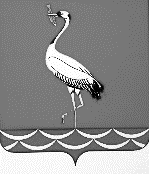 СОВЕТ ЖУРАВСКОГО СЕЛЬСКОГО ПОСЕЛЕНИЯКОРЕНОВСКОГО РАЙОНАРЕШЕНИЕот 16.12.2016                                                                                                                                № станица ЖуравскаяОб утверждении Положения о порядке проведения проверки достоверности и полноты сведений о доходах, расходах, об имуществе и обязательствах имущественного характера, представляемых гражданами, претендующими на замещение муниципальных должностей, и лицами, замещающими муниципальные должности, а также соблюдения лицами, замещающими муниципальные должности, ограничений и запретов, установленных законодательством Российской ФедерацииВ соответствии Федеральным законом от 25 декабря 2008 года № 273-ФЗ «О противодействии коррупции», Указом Президента Российской Федерации от 21 сентября 2009 года № 1066 «О проверке достоверности и полноты сведений, представляемых гражданами, претендующими на замещение государственных должностей Российской Федерации, и лицами, замещающими государственные должности Российской Федерации, и соблюдения ограничений лицами, замещающими государственные должности Российской Федерации», Совет Журавского сельского поселения Кореновского района решил:Утвердить Положение о порядке проведения проверки достоверности и полноты сведений о доходах, расходах, об имуществе и обязательствах имущественного характера, представляемых гражданами, претендующими на замещение муниципальных должностей, и лицами, замещающими муниципальные должности, а также соблюдения лицами, замещающими муниципальные должности, ограничений и запретов, установленных законодательством Российской Федерации (прилагается).	2. Решение вступает в силу после его официального обнародования.Глава Журавскогосельского поселенияКореновского района                                                                       И.В. СолодовникПРИЛОЖЕНИЕУТВЕРЖДЕНрешением Совета Журавскогосельского поселенияКореновского районаот 16.12.2016 № ПОЛОЖЕНИЕ о порядке проведения проверки достоверности и полноты сведений о доходах, расходах, об имуществе и обязательствах имущественного характера, представляемых гражданами, претендующими на замещение муниципальных должностей, и лицами, замещающими муниципальные должности, а также соблюдения лицами, замещающими муниципальные должности, ограничений и запретов, установленных законодательствомРоссийской ФедерацииНастоящим Положением в соответствии со статьей 1 Закона Краснодарского края от 8 июня 2007 года № 1243-K3 «О Реестре муниципальных должностей и реестре должностей муниципальной службы в Краснодарском крае» и Уставом Журавского сельского поселения Кореновского района распространяется на лиц, замещающих должности главы Журавского сельского поселения Кореновского района, председателя постоянной комиссии, депутата Совета Журавского сельского поселения Кореновского района (далее - лица, замещающие муниципальные должности) определяется порядок проведения проверки:а)	достоверности и полноты сведений о доходах, расходах, об имуществе и обязательствах имущественного характера, представляемых гражданами, претендующими на замещение муниципальных должностей (далее - граждане), и лицами, замещающими муниципальные должности, за отчетный период и за два года, предшествующие отчетному периоду;б)	достоверности и полноты сведений, представленных гражданами при назначении на муниципальную должность в соответствии с нормативными правовыми актами Российской Федерации и нормативными правовыми актами Краснодарского края (далее - сведения, представляемые гражданами в соответствии с нормативными правовыми актами Российской Федерации и нормативными правовыми актами Краснодарского края);в) соблюдения лицами, замещающими муниципальные должности, в течение трех лет, предшествующих поступлению информации, явившейся основанием для осуществления проверки, предусмотренной настоящим подпунктом, ограничений и запретов, требований о предотвращении или урегулировании конфликта интересов, исполнения ими должностных обязанностей, установленных законодательством Российской Федерации и законодательством Краснодарского края (далее - установленные ограничения).Проверка осуществляется комиссией Совета Журавского сельского поселения Кореновского района по контролю за достоверностью сведений о доходах, об имуществе и обязательствах имущественного характера (далее Комиссия), по решению главы Журавского сельского поселения Кореновского района.Решение принимается отдельно в отношении каждого гражданина или лица, замещающего муниципальную должность, и оформляется в письменной форме.По решению главы Журавского сельского поселения Кореновского района может в установленном порядке осуществляться проверка:а)	достоверности и полноты сведений о доходах, об имуществе и обязательствах имущественного характера, представленных гражданами, претендующими на замещение муниципальных должностей, замещение которых влечет за собой обязанность представлять сведения о доходах, об имуществе и обязательствах имущественного характера, а также достоверности и полноты иных сведений, представленных указанными гражданами в соответствии с нормативными правовыми актами;б)	достоверности и полноты сведений о доходах, расходах, об имуществе и обязательствах имущественного характера, представленных лицами, замещающими должности, указанные в подпункте «а» настоящего пункта;в)	соблюдения лицами, замещающими должности, указанные в подпункте «а» настоящего пункта, их супругами и несовершеннолетними детьми установленных для них запретов и ограничений, а также исполнения ими своих обязанностей.Проверка, предусмотренная пунктом 2.1 настоящего Положения, может проводиться независимо от проверок, осуществляемых кадровыми подразделениями, должностными лицами либо комиссиями иных органов.Основанием для осуществления проверки, предусмотренной пунктом 1 настоящего Положения, является достаточная информация, представленная в письменном виде в установленном порядке:а)	правоохранительными органами, иными государственными органами, органами местного самоуправления и иными должностными лицами;б)	постоянно действующими руководящими органами политических партий и зарегистрированных в соответствии с законом иных общероссийских общественных объединений, не являющихся политическими партиями;в)	Общественной палатой Российской Федерации;г)	общероссийскими средствами массовой информации.Информация анонимного характера не может служить основанием дляпроверки.Проверка осуществляется в срок, не превышающий 60 дней со дня принятия решения о ее проведении. Срок проверки может быть продлен до 90 дней лицом, принявшим решение о ее проведении.При осуществлении проверки председатель Комиссии вправе:а)	проводить собеседование с гражданином или лицом, замещающим муниципальную должность;б)	изучать представленные гражданином или лицом, замещающим муниципальную должность, сведения о доходах, об имуществе и обязательствах имущественного характера и дополнительные материалы, которые приобщаются к материалам проверки;в)	получать от гражданина или лица, замещающего муниципальную должность, пояснения по представленным им сведениям о доходах, об имуществе и обязательствах имущественного характера и материалам;г)	направлять в установленном порядке запрос за подписью руководителя органа местного самоуправления, уполномоченного принимать решение о назначении лица на соответствующую муниципальную должность, либо его заместителя (кроме запросов в кредитные организации, налоговые органы Российской Федерации и органы, осуществляющих государственную регистрацию прав на недвижимое имущество и сделок с ним) в государственные органы субъектов Российской Федерации, органы местного самоуправления, на предприятия, в учреждения, организации и общественные объединения (далее - государственные органы и организации) об имеющихся у них сведениях: о доходах, об имуществе и обязательствах имущественного характера гражданина или лица, замещающего муниципальную должность, его супруги (супруга) и несовершеннолетних детей; о достоверности и полноте сведений, представленных гражданином в соответствии с нормативными правовыми актами Российской Федерации и нормативными правовыми актами Краснодарского края; о соблюдении лицом, замещающим муниципальную должность, установленных ограничений;д)	наводить справки у физических лиц и получать от них информацию с их согласия;е)	осуществлять анализ сведений, представленных гражданином или лицом, замещающим муниципальную должность, в соответствии с законодательством Российской Федерации о противодействии коррупции.Запросы в кредитные организаций, налоговые органы Российской Федерации и органы, осуществляющие государственную регистрацию прав на недвижимое имущество и сделок с ним, направляются должностными лицами, наделенными соответствующими полномочиями Президентом Российской Федерации.В запросе, предусмотренном подпунктом «г» пункта 6 настоящего Положения, указываются:а)	фамилия, имя, отчество руководителя государственного органа или организации, в которые направляется запрос;б)	нормативный правовой акт, на основании которого направляется запрос;в)	фамилия, имя, отчество, дата и место рождения, место регистрации, жительства и (или) пребывания, должность и место работы (службы), вид и реквизиты документа, удостоверяющего личность, гражданина или лица, замещающего муниципальную должность, его супруги (супруга) и несовершеннолетних детей, сведения о доходах, об имуществе и обязательствах имущественного характера которых проверяются, гражданина, представившего сведения в соответствии с нормативными правовыми актами Российской Федерации и нормативными правовыми актами Краснодарского края, полнота и достоверность которых проверяются, либо лица, замещающего муниципальную должность, в отношении которого имеются сведения о несоблюдении им установленных ограничений;г)	содержание и объем сведений, подлежащих проверке;д)	срок представления запрашиваемых сведений;е)	фамилия, инициалы и номер телефона, подготовившего запрос;ж)	идентификационный номер налогоплательщика (в случае направления запроса в налоговые органы Российской Федерации);з)	другие необходимые сведения.Руководители государственных органов и организаций, в адрес которых поступил запрос, организуют исполнение запроса и представляют запрашиваемую информацию в соответствии с федеральными законами и иными нормативными правовыми актами Российской Федерации.Государственные органы и организации, их должностные лица исполняют запрос в срок, указанный в нем. При этом срок исполнения запроса, как правило, не должен превышать 30 дней со дня его поступления в соответствующий государственный орган или организацию. В исключительных случаях срок исполнения запроса может быть продлен до 60 дней с согласия руководителя Комиссии, направившего запрос.Председатель Комиссии обеспечивает:а)	уведомление в письменной форме гражданина или лица, замещающего муниципальную должность, о начале в отношении его проверки - в течение двух рабочих дней со дня получения соответствующего решения;б)	проведение в случае обращения гражданина или лица, замещающего муниципальную должность, беседы с ними, в ходе которой они должны быть проинформированы о том, какие сведения, представляемые ими в соответствии с настоящим Положением, и соблюдение каких установленных ограничений подлежат проверке, - в течение семи рабочих дней со дня получения обращения гражданина или лица, замещающего муниципальную должность, а при наличии уважительной причины - в срок, согласованный с гражданином или лицом, замещающим муниципальную должность.По окончании проверки председатель Комиссии обязан ознакомить гражданина или лицо, замещающее муниципальную должность, с результатами проверки с соблюдением законодательства Российской Федерации о государственной тайне.Гражданин или лицо, замещающее муниципальную должность, вправе:а)	давать пояснения в письменной форме: в ходе проверки; по вопросам, указанным в подпункте «б» пункта 10 настоящего Положения; по результатам проверки;б)	представлять дополнительные материалы и давать по ним пояснения в письменной форме;в)	обращаться в соответствующее кадровое подразделение с подлежащим удовлетворению ходатайством о проведении с ним беседы по вопросам, указанным в подпункте «б» пункта 10 настоящего Положения.Пояснения, указанные в пункте 12 настоящего Положения, приобщаются к материалам проверки.На период проведения проверки лицо, замещающее муниципальную должность, может быть отстранено от замещаемой должности на срок, не превышающий 60 дней со дня принятия решения о ее проведении. Указанный срок может быть продлен до 90 дней лицом, принявшим решение о проведении проверки.На период отстранения лица, замещающего муниципальную должность, от замещаемой должности денежное вознаграждение по замещаемой им должности сохраняется.Председатель Комиссии представляет лицу, принявшему решение о проведении проверки, доклад о ее результатах.По результатам проверки должностному лицу, уполномоченному назначать (представлять к назначению) гражданина на муниципальную должность или назначившему лицо, замещающее муниципальную должность, на соответствующую муниципальную должность, в установленном порядке представляется доклад. При этом в докладе должно содержаться одно из следующих предложений:а)	о назначении (представлении к назначению) гражданина на муниципальную должность;б)	об отказе гражданину в назначении (представлении к назначению) на муниципальную должность;в)	об отсутствии оснований для применения к лицу, замещающему муниципальную должность, мер юридической ответственности;г)	о применении к лицу, замещающему муниципальную должность, мер юридической ответственности;д)	о представлении материалов проверки в соответствующую комиссию по соблюдению требований к должностному поведению лиц, замещающих муниципальные должности, и урегулированию конфликта интересов.Сведения о результатах проверки с письменного согласия лица, принявшего решение о ее проведении, предоставляются Комиссией с одновременным уведомлением об этом гражданина или лица, замещающего муниципальную должность, в отношении которых проводилась проверка, правоохранительным и налоговым органам, постоянно действующими руководящими органами политических партий и зарегистрированных в соответствии с законом иных общероссийских, межрегиональных и региональных общественных объединений, не являющихся политическими партиями, Общественной палатойКраснодарского края, предоставившим информацию, явившуюся основанием для проведения проверки, с соблюдением законодательства Российской Федерации о персональных данных и государственной тайне.При установлении в ходе проверки обстоятельств, свидетельствующих о наличии признаков преступления или административного правонарушения, материалы об этом представляются в государственные органы в соответствии с их компетенцией.Должностное лицо, уполномоченное назначать (представлять к назначению) гражданина на муниципальную должность или назначившее лицо, замещающее муниципальную должность, на соответствующую муниципальную должность, рассмотрев доклад и соответствующее предложение, указанные в пункте 16 настоящего Положения, принимает одно из следующих решений:а)	назначить (представить к назначению) гражданина на муниципальную должность;б)	отказать гражданину в назначении (представлении к назначению) на муниципальную должность;в)	применить к лицу, замещающему муниципальную должность, меры юридической ответственности;г)	представить материалы проверки в соответствующую комиссию по соблюдению требований к должностному поведению лиц, замещающих муниципальные должности, и урегулированию конфликта интересов.Подлинники представленных по утвержденной Президентом Российской Федерации форме справок о доходах, об имуществе и обязательствах имущественного характера граждан и лиц, замещающих муниципальные должности, хранятся в общем отделе администрации Журавского сельского поселения Кореновского района или Комиссии и приобщаются к личным делам.Копии справок, указанных в пункте 20 настоящего Положения, и материалы проверки хранятся в Комиссии, проводящей проверку, в течение трех лет со дня ее окончания, после чего передаются в архив.Глава Журавскогосельского поселенияКореновского района                                                                     И.В. Солодовник